                                                                                                  Подготовили и провели :Кротова В.А.- инструктор физкультуры, 	Боярская С. Б.- воспитатель.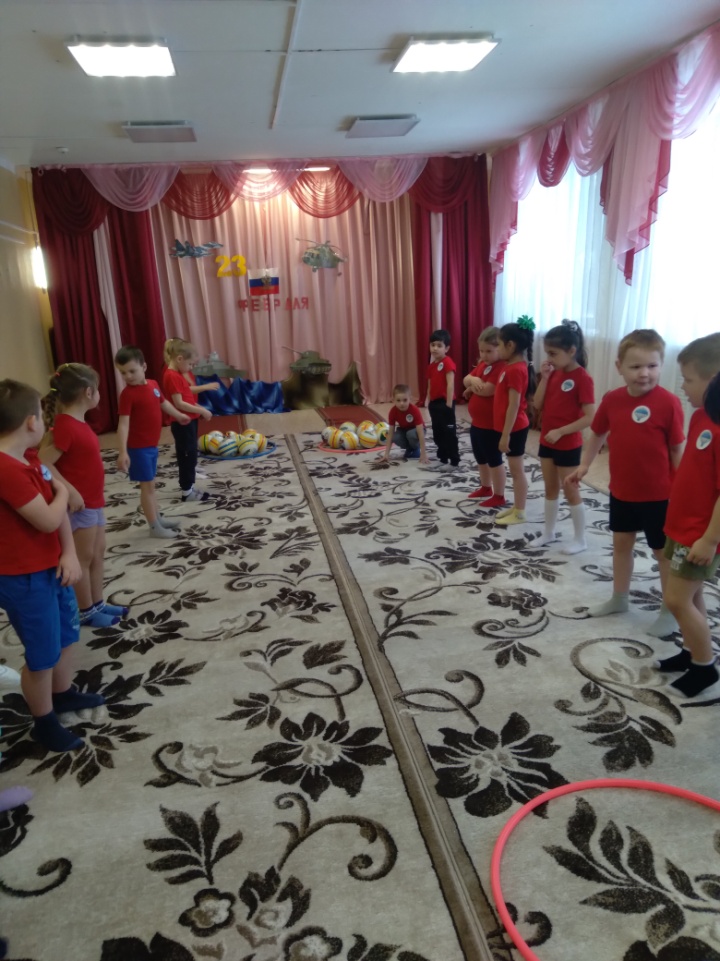 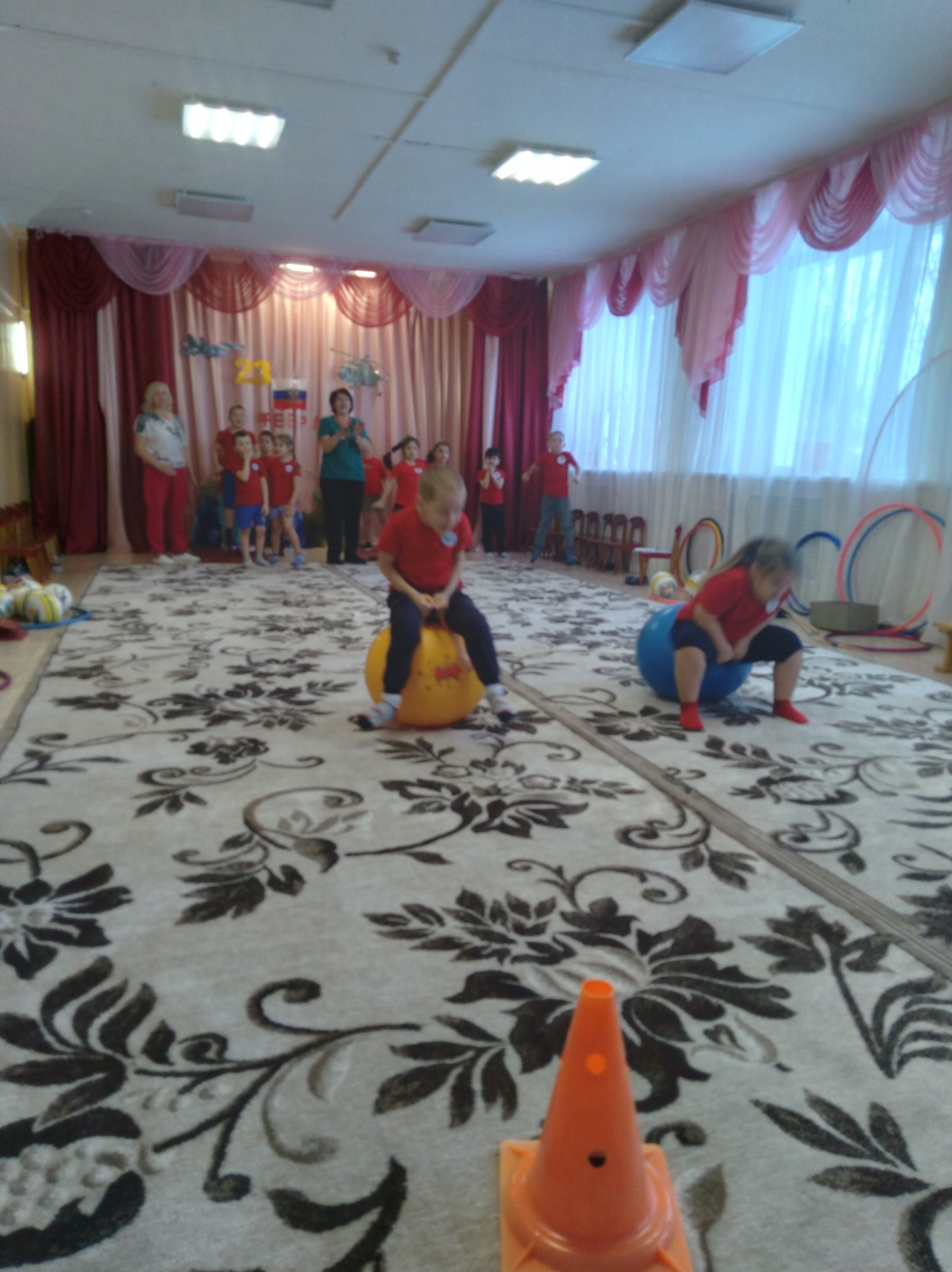 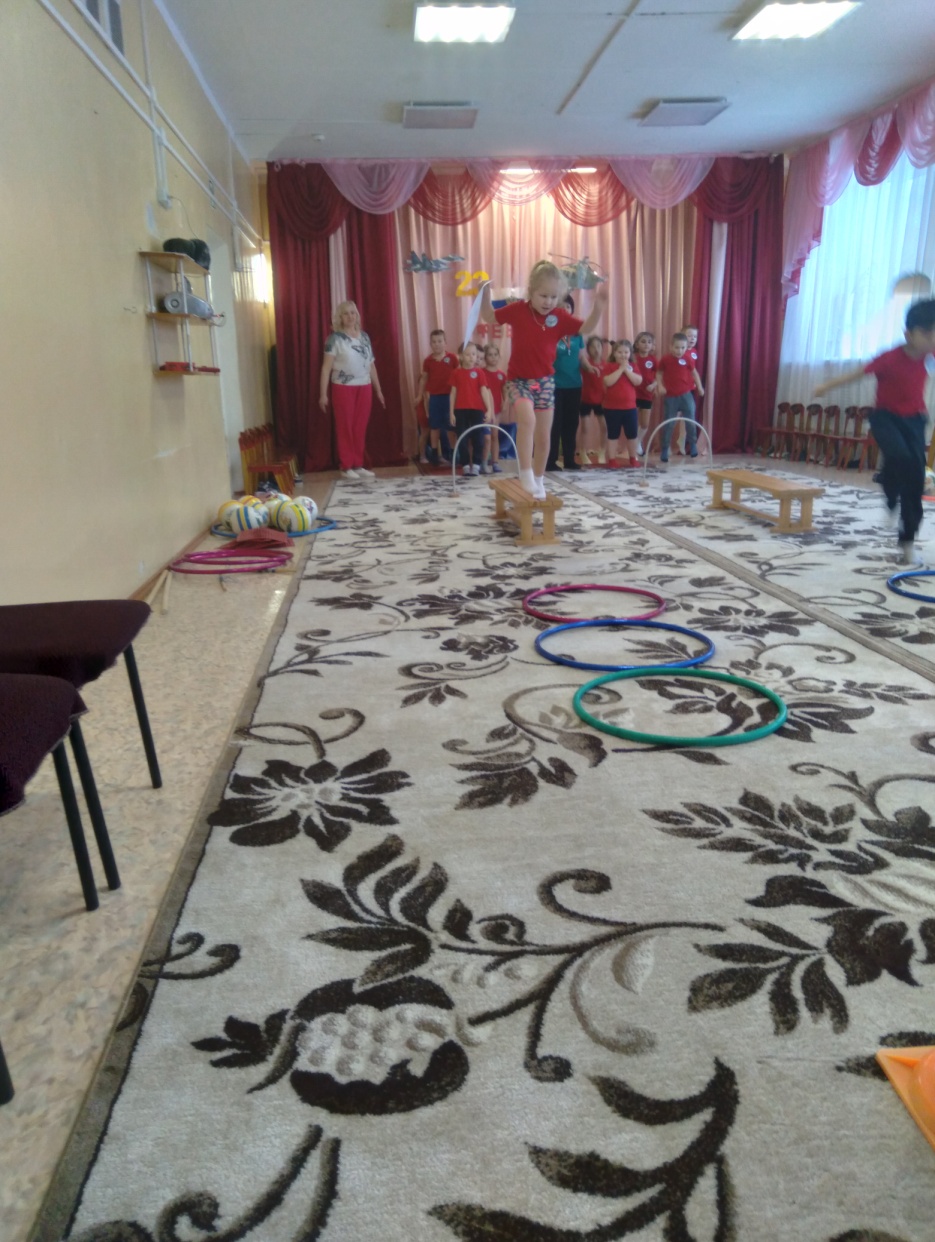 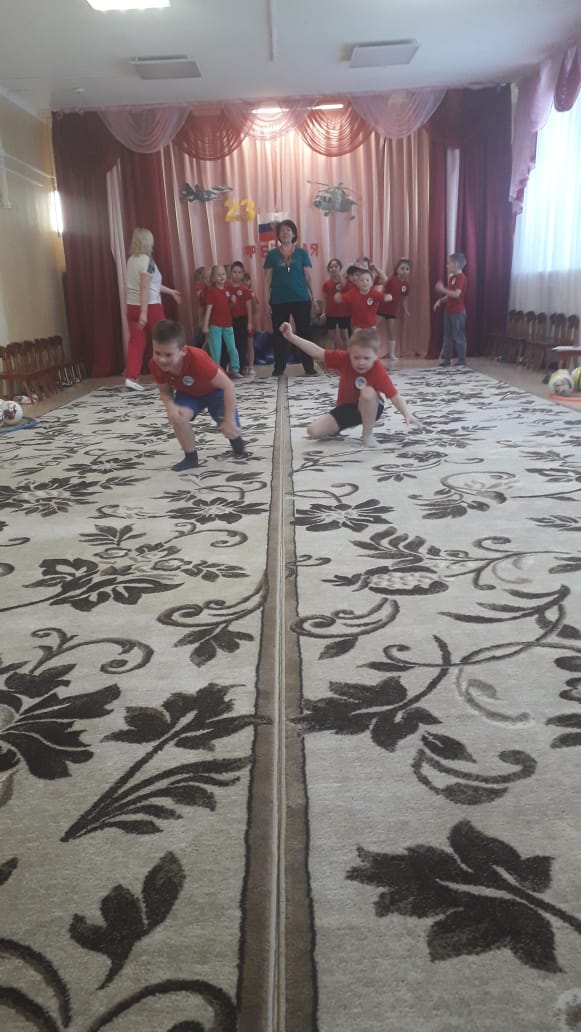 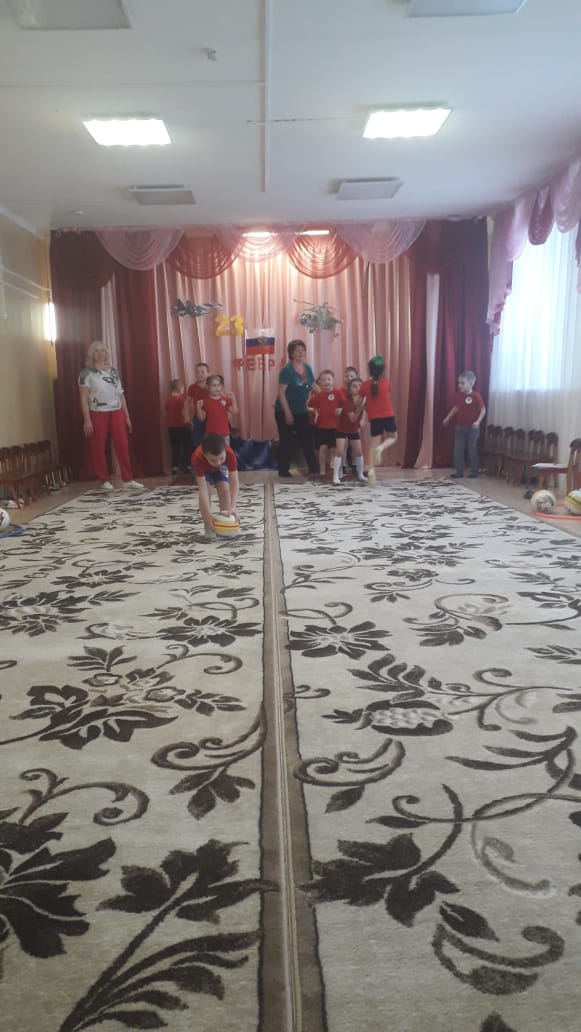 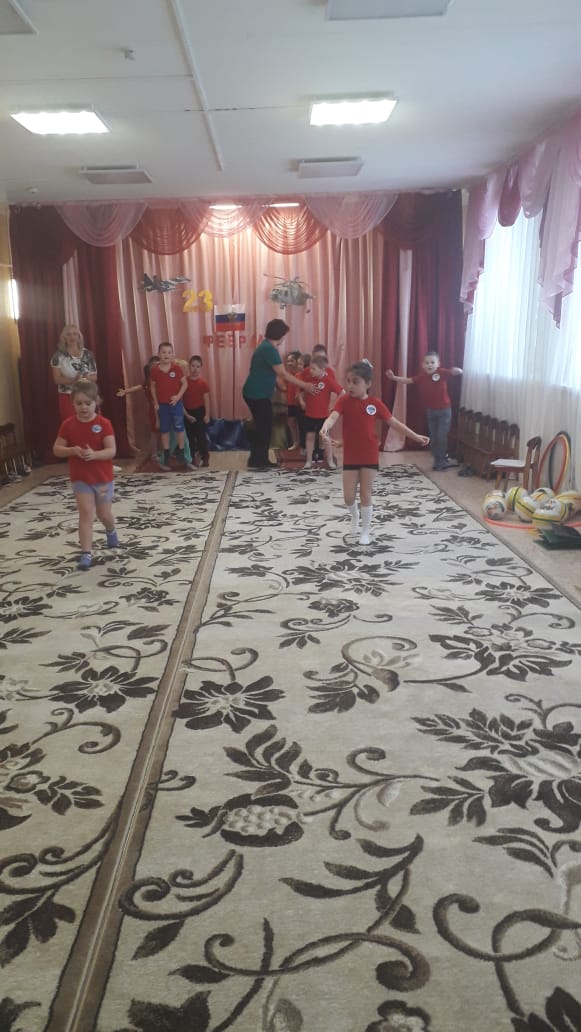 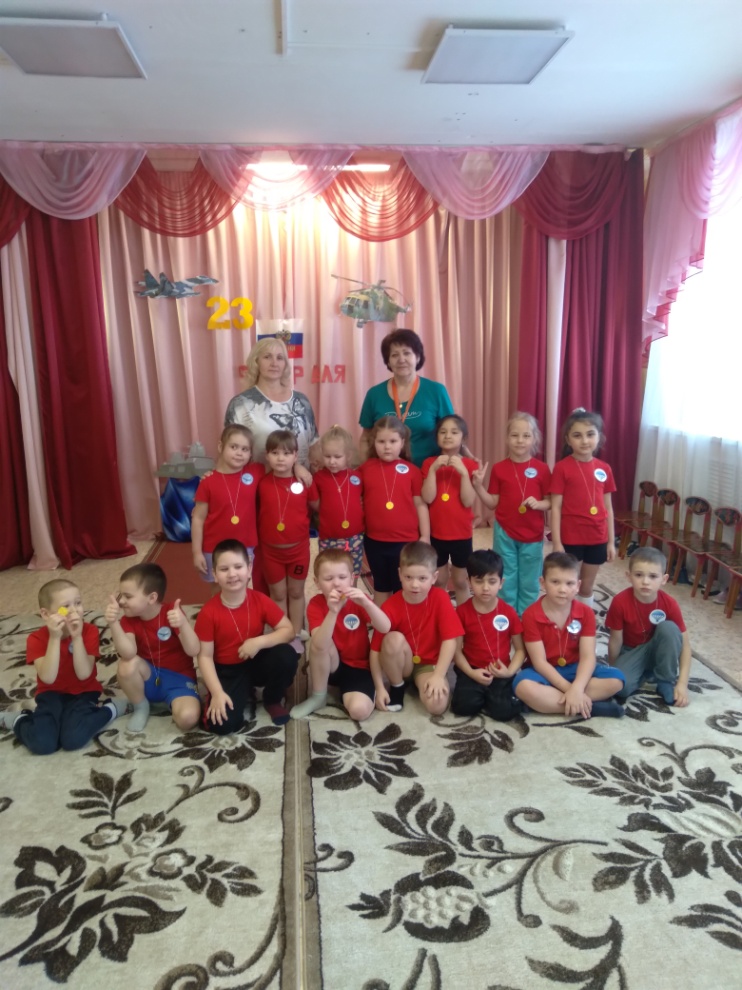 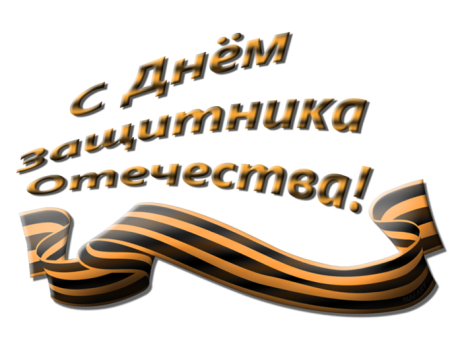 21 февраля в подготовительной группе прошел спортивный праздник, посвященный Дню защитника Отечества: «Будем в армии служить»Сегодня день особыйДля мальчишек и мужчин.День защитника Отечества Знает каждый гражданин.Ребята проходят   учения в «Школе молодого бойца»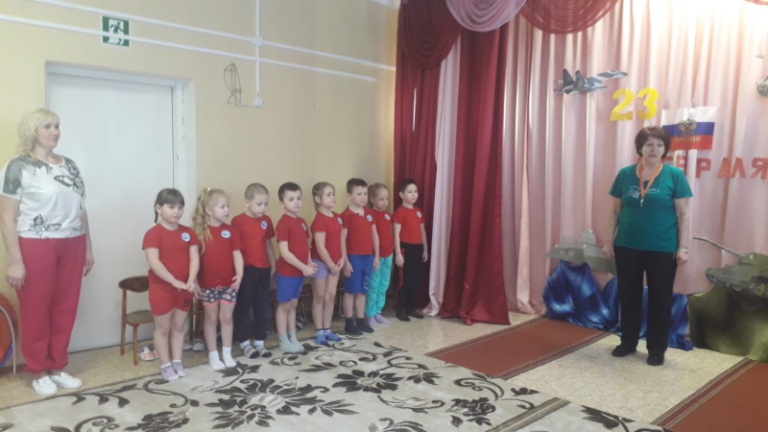 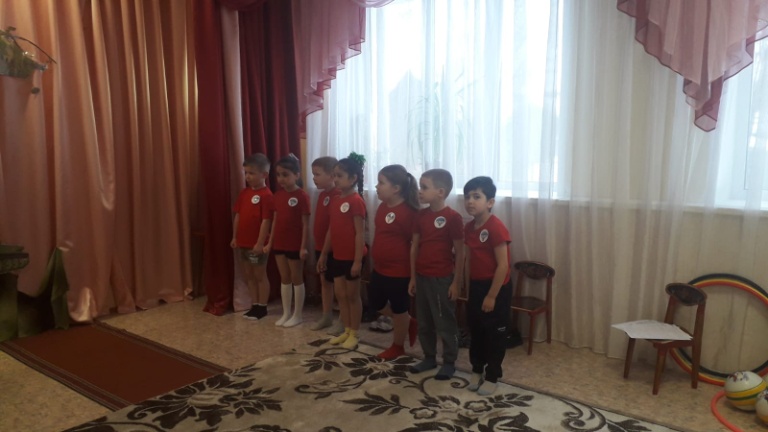 На защиту родиныВ дождь и снегопадКаждый день выходит Доблестный солдат.